ㆍ대림절: 사모하는 마음으로 주의 오심을 기다리며 성탄을 맞이합시다.ㆍ2021 매일성경 총 40권 주문되었습니다.ㆍ유초등부: 당분간 매주일 15시에 2부 활동을 미디어를 통해 진행 ㆍ청소년부: 당분간 매주일 14시에 예배, 15시에 2부 활동 온라인 진행 ㆍ여선교회 총회: 대면 예배로 전환한 뒤에 모입니다.ㆍ헌금: 교회구좌로 송금해 주세요.ㆍ전화변경: 김영희(자택 02131-2093 498, 핸디 0157-3787 8107)ㆍ생일: Thomas Gamerschlag, 김평님** 함께 기도합시다 ** 1)교회당 예배가 은혜롭고 안전하게 운영되게 하소서. 2)코로나19를 속히 잠잠케 하여 주소서. 3)감염된 이들을 고쳐 주시고, 방역 위해 수고하는 이들을 지켜 주소서.4)스스로를 깊이 돌아보고, 삶의 변화가 일어나게 하소서.5)서로를 향한 관심과 사랑으로 함께 이겨내게 하소서.◆말씀일기 일정일/대하23:1-15    월/대하23:16-24:3    화/대하24:4-16     수/대하24:17-27목/대하25:1-13    금/대하25:14-28     토/대하26:1-2 3     일/대하27:1-28:15◆114 운동-하루(1) 한번(1) 말씀일기 & 성경 (4)장 통독(성경 200독 대행진: 183독)◈ 예배위원 안내 ◈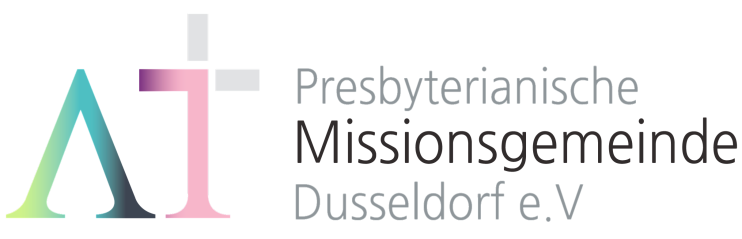   “너는 내 것이라” (사43:1)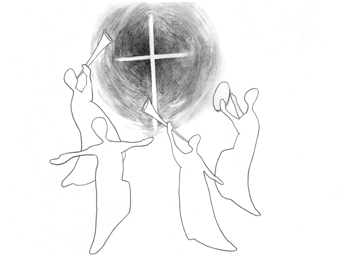 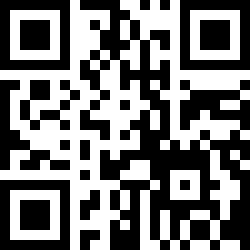 1983년 5월8일 창립     뒤셀도르프선교교회                 교회 홈페이지 duemission.de                  교회주소Alte-Landstr. 179, 40489 Düsseldorf인도: 손교훈 목사※ 표는 일어섭니다.**교회 구좌**Ev. Presbyterianische Kirchengemeinde e.V. Bank: Stadtsparkasse Düsseldorf IBAN: DE61 3005 0110 1008 4019 01◈ 신일수 권사의 말씀일기  대하21장  ‘내 평생의 등불이신 그 분’ ◈ “이전에 다윗과 더불어 언약을 세우시고, 또 다윗과 그의 자손에게 항상 등불이 되어 주겠다고 말씀하셨음이더라.”(7)하나님께서 택하신 자들에게 언약을 세우신 그 뜻은 반드시 지켜져야 하지만, 이 세상에 가치를 두고 사는 인간은 결국 무너지고 용서 받을 수 없는 질병과 고통의 날을 맞이한다. 하나님께서 이 세상을 창조하신 이후 지금까지 반복된 현실. 이 시대까지 하나님께서는 인내하시며 기다리신다. 두렵고 떨리고 무서운 마음으로 오늘 말씀을 묵상하며, 대림절의 시작 첫 주를 생각한다. 왕이신 주님은 스스로 낮은 자세로 이 땅에 오셔서 소외된 자들의 연약함과 상처를 위로하시며, 하나님 나라를 소개하시고 소망을 주셨다. 그러나, 나는 오늘 어떤 일을 하며 무엇이 중요한 일인지? 입으로 하나님의 뜻을 말하면서도, 실제로는 그의 뜻을 왜곡하며 교만하게 살지는 않는지, 돌아본다. 내가 할 수 있는 기도는 오직 ‘하나님 앞에 겸손한 사람이 되길 원합니다.’ 성령님의 도움으로 악에게 지지 말고 선으로 악을 이기라!(롬12:21) 말씀으로 전신갑주를 입으라! 아멘.◈ 우리 교회가 함께 기도하며 후원 및 협력하는 곳 ◈▶스펙트럼 교회      ▶라인란트 지역 외국인교회들(이광열 목사)▶'겨자씨' 모임(2세 및 2세 사역자 위해 기도 및 후원)▶NRW 평신도연합회      ▶디아코니 협력 후원▶유럽 기독교교육원: 어린이 연합 캠프, 청소년 연합 캠프(JC)▶유럽 밀알 장애인 선교회(이명선 총무)▶유럽 코스타(청년수련회)      ▶예장 유럽선교회        ▶굶주린 이웃 돕기(케냐 총게노 고아원, 스타여고, 이은용 선교사)▶장학 지원  ▶북한 선교  ▶기타 구제 사업  ▶선교관 기금 마련11월 29일12월 6일12월 13일12월 20일예배기도김영희신상희조경숙우선화말씀일기신일수이선영박요셉이미전안내위원  예배부  예배부  예배부  예배부헌금위원  우선화  우선화  우선화  우선화애찬봉사※입례송/Eingangslied ……………… 왕이신 나의 하나님 …………..…….※예배부름/Eingangsgebet  ........………………………………………………...........................   ………다함께인도자다함께인도자다함께인도자※찬송/Gemeindelied ………......................... 22장 .......................................※찬송/Gemeindelied ………......................... 22장 .......................................다함께※신앙고백/Glaubensbekenntnis   …………………………………………..................※신앙고백/Glaubensbekenntnis   …………………………………………..................다함께성시교독/Wechselwort ……………… 교독문115번 ……………...................성시교독/Wechselwort ……………… 교독문115번 ……………...................다함께찬송/Gemeindelied   ……………………….. 104장 ………………….……………..찬송/Gemeindelied   ……………………….. 104장 ………………….……………..다함께기도/Gebet  …….................…………...................................................………….............말씀일기/Bibeltagebuch  …………………………………………….............................찬양/Chor          ........…...........  예수님 오소서   ........…...............기도/Gebet  …….................…………...................................................………….............말씀일기/Bibeltagebuch  …………………………………………….............................찬양/Chor          ........…...........  예수님 오소서   ........…...............김영희 권사신일수 권사찬  양  대성경봉독/Text zur Predigt  .…………  창3:1-13 …..…....……………….…..성경봉독/Text zur Predigt  .…………  창3:1-13 …..…....……………….…..인  도  자.설교/Predigt    ……..………….……....  Wo bist du? ………………….……….설교/Predigt    ……..………….……....  Wo bist du? ………………….………손교훈 목사기도/Gebet     …........………………………………………………....................................찬송/Gemeindelied  ..….…..….………..….  363장 …....….…..….…………………봉헌/Kollekte   ……………….. ‘주는 완전합니다’(플룻) ........................기도/Gebet     …........………………………………………………....................................찬송/Gemeindelied  ..….…..….………..….  363장 …....….…..….…………………봉헌/Kollekte   ……………….. ‘주는 완전합니다’(플룻) ........................설교자다  함  께황선우 교우교제/Bekanntmachung ……………………….......................................………….............교제/Bekanntmachung ……………………….......................................………….............다함께※주기도송/Vaterunser……………………………………………………………………………※주기도송/Vaterunser……………………………………………………………………………다함께※축도/Segen   ………………………….……………………………………………......................※축도/Segen   ………………………….……………………………………………......................손교훈 목사